Planificador de proyectosDATOS DEL MAESTRO1.1 Nombre y apellido del maestroMIGUEL ANGEL FERNANDEZ, ORLANDO SOLIS, MIGUEL EDUARDO TOLEDO BURITICA, PATRICIA CASTILLO RAYO, BUENAVENTURA LUCUMI OROBIO1.2 Correo electrónicoMiguelitofdez03@gmail.com, profesolis542@gmail.com, mickytoledo1227@gmail.com, patriciacastillorayo@gmail.com, buenaventuralucumi@gmail.com1.3 Nombre de la institución educativaI.E. ESCUELA NORMAL SUPERIOR FARALLONES DE CALI1.4 Dirección de la institución educativaCra 22 #2-65 Oeste1.5 CiudadCali1.6 Reseña del Contexto: Estudiantes de estratificación social 1,2, 31.7 GeoreferenciaInstitución Educativa ubicada en la comuna 3, sector suroeste de la ciudad de CaliFORMULACIÓN DEL PROYECTO2.1 Nombre del proyectoDISEÑO DE MATERIAL DIDÁCTICO PARA MEDIAR EN LA SOLUCIÓN DE PROBLEMAS AMBIENTALES DE LA NORMAL SUPERIOR FARALLONES DE CALI2.2 Resumen del proyectoEl proyecto tiene como finalidad diagnosticar las problemáticas ambientales de la Institución mediante la integración de las áreas de Ciencias Naturales, Matemáticas, Educación Artística y Lenguaje, para mediar en la solución de problemas ambientales del espacio escolar. 2.3 Áreas intervenidas con el proyectoCiencias Naturales, Matemáticas, Educación Artística y Lenguaje2.4 Nivel y grados intervenidos con el proyectoGrado 8-52.5 Tiempo necesario aproximado12 semanasPLANIFICACIÓN CURRICULAR3.1 Estándares de Competencias CIENCIAS NATURALES: identifico aplicaciones de algunos conocimientos sobre la herencia y la reproducción al mejoramiento de la calidad de vida de las poblaciones.Establezco la importancia de mantener la biodiversidad para estimular el desarrollo del paísMATEMÁTICAS:Interpreto analítica y críticamente información estadística proveniente de diversas fuentes (prensa, revistas, televisión, experimentos, consultas, entrevistasEDUCACIÓN ARTISTICA: Desarrollo de la capacidad de argumentación para  mostrar los procesos de selección de ideas, materiales y de producción artística. LENGUAJE: Comprendo los factores sociales y culturales que determinan algunas manifestaciones del lenguaje no verbal.3.2 Contenidos curriculares abordadosEcosistema.Variables, muestreo y aleatoriedadProducción artística a partir de material reciclableLa comunicación, el lenguaje verbal y no verbal3.3 Indicadores de desempeño- Reconocer elementos pertenecientes al ecosistema- Analizar un gráfico estadística y plantear soluciones reales a las diferentes problemáticas- Crear objetos a partir de material reciclable, aplicando ideas del entorno.- Reconocer elementos de la comunicación, identificar el lenguaje verbal y no verbal  en la interacción social.Lo que los estudiantes deberán ser capaces de hacer al finalizar la actividad de aprendizaje3.4 Preguntas orientadoras del currículo enfocadas en el proyecto-POCPREGUNTAS ESENCIALES: A menudo entrecruzan disciplinas y ayudan a que los estudiantes vean cómo se relacionan las materias entre síEjemplo: ¿Por qué necesitamos unos de otros?PREGUNTAS DE UNIDAD: Son preguntas abiertas. ¿Por qué necesitamos de los otros?¿Cuál de nuestros ayudantes comunitarios es el más importante? ¿Cuál ayudante comunitario le gustaría ser?HABILIDADES PREVIASConocimientos y manejo de los recursos ambientalesMODELO TPACK ENRIQUECIDO CTS5.1 Conocimiento Disciplinar Lograr integrar las áreas de Matemáticas, Artísticas, Ciencias Naturales y Español en el tema del cuidado del medio ambiente y utilización adecuada de los recursos naturales. Aprendan a conservar los recursos y el ambiente.¿Qué quiero que mis estudiantes aprendan?5.2 Conocimiento PedagógicoEl proyecto lo desarrolla cada estudiante, aplicando los procesos con la ayuda de los medios tecnológicos, se aplicará en el aula de clase, con el uso de los computadores de dotación, aplicando los medios y recursos de cada una de las áreas.¿Cómo lo voy a enseñar?5.3 Conocimiento TecnológicoSe utilizarán los medios y recursos siguientes: JCLC, CMAPTOOLS, POWTOON, BLOG de los estudiantes y de los profesores. En Lenguaje se trabajará con WebQuest, como una herramienta que forma parte de un proceso de aprendizaje guiado, con recursos principalmente procedentes de Internet, que promueve la utilización de habilidades cognitivas superiores, el trabajo cooperativo, la autonomía de los estudiantes e incluye una evaluación auténtica. Igualmente se trabajará el modelo TPA.¿Qué Recursos y herramientas utilizo para innovar?5.4 Conocimiento Pedagógico –DisciplinarLas áreas que se involucran en el proyecto se desarrollarán aplicando las diferentes corrientes pedagógicas y haciendo uso de las practicas pedagógicas, se utilizará la más apropiada para los estudiantes.Trabajo colaborativoDesarrollo de la temática integradora aplicando las TICTrabajo individual para verificar el progreso individual y sus falencias para hacer los correctivos.5.5 Conocimiento Tecnológico disciplinarLos estudiantes con los conocimientos que tienen de las ayudas multimediales, desarrollan el cuidado del medio ambiente5.6  Tecnológico PedagógicoLos estudiantes con las habilidades de aprendizaje, innovación metodológica resolverán ecuaciones lineales y modelos de cuidado del medio ambiente, llevados a gráficas lineales y de barras estadísticas.Se realizara análisis de gráficas, para dar solución real a problemas ambientales del entorno y de su comunidad.Mediante acceso al Blog se trabajarán actividades de clase, así como en la Web Quest creada para desarrollo del proyecto.5.7 Competencias Siglo XXIHabilidades de aprendizaje e innovaciónxCreatividad e innovación x  Pensamiento crítico y resolución de problemas x  Comunicación y colaboración Habilidades en información, medios y tecnologíaAlfabetismo en manejo de la información  Alfabetismo en medios X  Alfabetismo en TIC (Tecnología de la información y la comunicación) bilidades para la vida personal y profesionalFlexibilidad y adaptabilidad X  Iniciativa y autonomía X  Habilidades sociales e inter-culturales  Productividad y confiabilidad X  Liderazgo y responsabilidad Enfoque educativo CTSCiencia Tecnología y Sociedad. Se utilizaran varios recursos aprendidos en el proyecto para que los estudiantes los apliquen en el desarrollo de los contenidos temáticos y en el proyecto transversal con las áreas de ciencias, artísticas, español y matemáticas. Deben aplicar las WIKI, CMAAPTOOLS y JCLIC para desarrollar el proyecto, buscar solución a la problemática en el tema del cuidado del medio ambiente y utilización adecuada de los recursos naturales, para que se fortalezca la conservación y cuidado de los recursos y el ambiente.Sensibilizar a los estudiantes del cuidado y conservación de los recursos naturales.ESTRATEGIAS MOTIVACIONALES PARA LOS ESTUDIANTESCon la ayuda de las TIC y los recursos de manejo de los estudiantes tendrán la posibilidad de aprender los conceptos de una manera interactiva, haciendo que las clases y el aprendizaje sean  significativos.METODOLOGÍA DEL PROYECTO7.1 Resumen del proyectoEl proyecto tiene como finalidad diagnosticar las problemáticas ambientales de la Institución Educativa, mediante la integración de las áreas de Ciencias Naturales, Matemáticas, Educación Artística y Lenguaje, para mediar mediante estrategias pedagógicas en la solución de problemas ambientales del espacio escolar. 7.2 Herramientas de planificación curricularhttps://twitter.com/https://tita.univalle.edu.co/moodle/mod/forum/view.php?f=301#p1315https://www.examtime.com/es/p/973232http://www.iminent.com/confirm/497?&appid=E1F00197-9E13-4D5E-B557-F0B855418AA8&bkt=1http://matematicanormalfarallonescali.wikispaces.com/Plan de clase, con ayudas de las tics.Emplear los estándares del ministerio para el desarrollar el proyecto en el aula de clase, uso de los recursos  y medios tecnológicos 7.3 RecursosBLOGGER, WIKI, TWITTER, CMAAPTOOL, JCLIC, REDES  SOCIALES, POWTOON7.4 Gestión de aula en Modelo 1:1EVALUACIÓN FORMATIVA8.1	8.2 Descripción de la evaluaciónLa evaluación será continua, en el desarrollo del Proyecto.OPORTUNIDADES DIFERENCIADAS DE APRENDIZAJE- Verificar estudiantes con discapacidad, revisando herramientas de inclusión escolar.- Programar actividades según el nivel de aprendizaje, pudiendo nombrar monitores de clase, empleando los recursos existentes en la Institución como la Fonoaudióloga y Psicóloga.PRODUCTOS DEL PROYECTO-Elaboración de cartilla ecológica ambiental relacionada con las temáticas: flora, fauna, residuos sólidos, contaminación ambiental.- Sustentación con herramienta virtual para sensibilizar a la comunidad educativa-Elaboración de afiche como texto expositivo y artístico.SISTEMATIZACIÓN DEL PROYECTOEl producto final que se va a obtener es la elaboración de las cartillas y sensibilización a la comunidad educativa.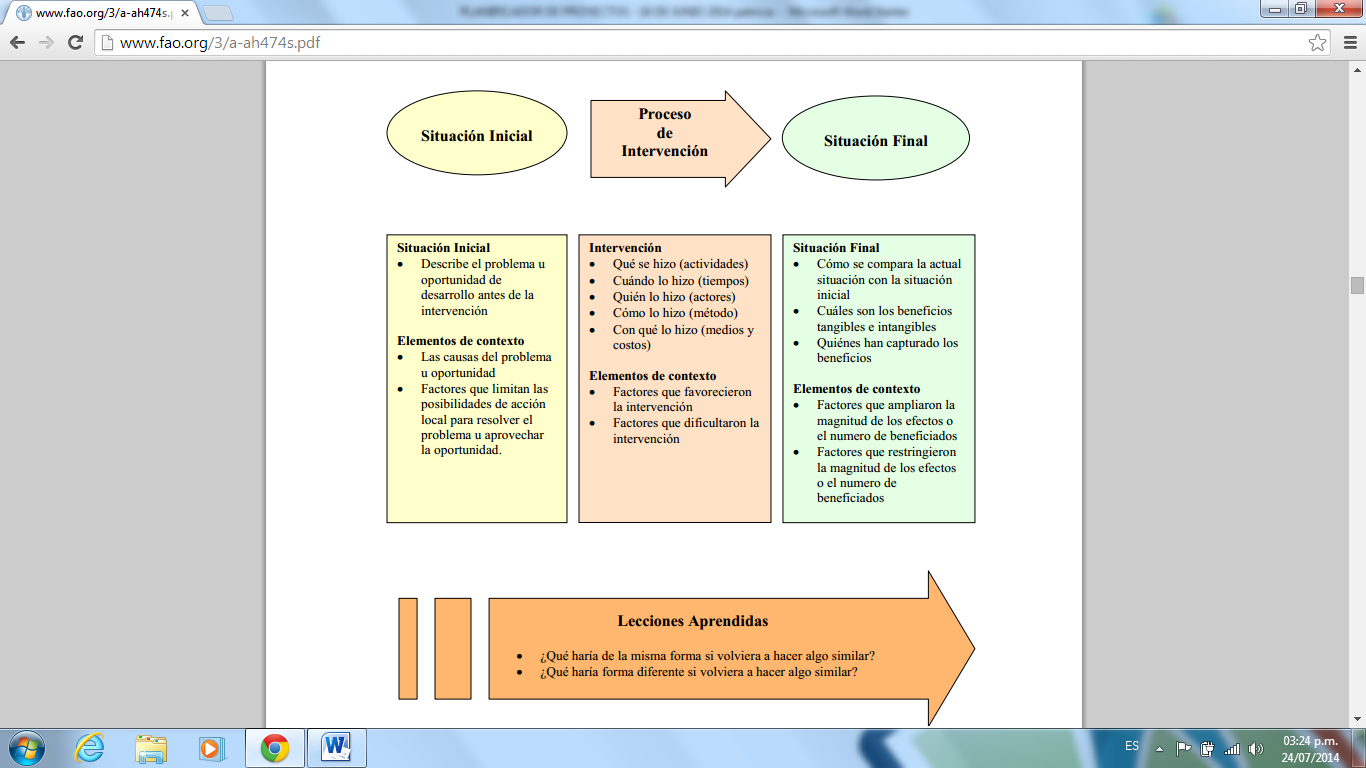 CREDITOSDocentes orientadores del ProyectoEstudiantesTutores TITAUniversidad del ValleAlcaldía Municipal de Santiago de CaliDirectivas institucionalesDIAGNOSTICODURANTEDESPUESRealización de encuesta para verificar cultura ecológica-ambiental y uso de los recursos naturales del ambiente del contextoForo con video de sensibilización.ENLACES DE VIDEOS RECOMENDADOS.http://www.youtube.com/watch?v=rKRzHZtQ0U4http://www.youtube.com/watch?v=zEbCnkkf2y8 – Consumo responsablehttp://www.youtube.com/watch?v=_7XMZ-nxiJY – De consumir a consumidor responsablehttp://www.youtube.com/watch?v=3IGXRw9oCzg – Por favor salvemos el mundohttp://www.youtube.com/watch?v=vlKLcHXLi98 – EL consumo humanoDirección del blogerhttp://adrianatoro1963.blogspot.com/Observación del entorno institucional y del aula de clase, mediante uso de recursos tecnológicos existentes en clase (celulares, Tablet, cámaras fotográficas, portátiles, Ipad)Registro fotográfico y/o virtual.Sustentaciones oralesParticipación en foros virtualesCreación de ayudas multimediales con recursos disponiblesElaboración de presentaciones  virtuales o digitales.Creación de textos argumentativos.Resolución de ecuaciones lineales y modelos de cuidado del medio ambiente, llevados a gráficas lineales y de barras estadísticas.Elaboración de cartilla ecológica ambiental relacionada con las temáticas: flora, fauna, residuos sólidos, contaminación ambiental. Sustentación con herramienta virtual para sensibilizar a la comunidad educativaElaboración de afiche como texto expositivo y artístico 